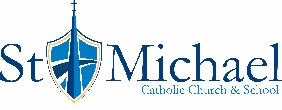 September 17, 2017Dear Parishioners,Earlier this year, we contracted with Walsh and Associates to conduct a feasibility study to help us determine if sufficient support was available to launch a capital campaign.  This campaign would allow us to update and improve both the church and school buildings as well as solve ongoing storm water drainage issues.  We are pleased to announce we have been approved by the Archdiocese of Indianapolis to proceed with a formal capital campaign with a goal of $3,000,000.  While this amount is our formal goal, we also have contingency plans in place if we raise more or less funds.    Many parishioners gave input about the church and school areas they felt needed to be addressed during interviews conducted with a representative from Walsh.  Input was also received from parishioners through online surveys.  After considering these responses, and consulting with our long-range planning team, we have determined the following target areas:Address storm water drainage issues by purchasing land and building retention ponds.Connect the main school building and Nolan Hall to create one continuous school building.Reorient the church building so that a new gathering space (narthex) is directly off the main parking lot.The capital campaign with take place over three years.  Pledges will be solicited at the onset of the campaign.  We will also be asking for volunteers to coordinate committees that will plan activities for the parish related to the campaign.  It is my hope that you will prayerfully consider volunteering your time, talent and treasure when called.  Our parish family is very generous and I am confident this campaign will be no different.  I want to thank you for your generosity and all that you do to make St. Michael a Christ-centered community.  We are truly fortunate to have so many dedicated and talented individuals within our parish.  Your efforts have not gone unnoticed.  I will be updating you on the progress of our fundraising efforts and the building projects as we go forward.  It is my goal to be as transparent as possible and ask you to look for information regarding our progress on our website and in the bulletin.  God bless,Fr. Aaron Jenkins, MDiv